                ҠАРАР                                                                      РЕШЕНИЕОб утверждении  квалификационных требований к уровню профессионального образования, стажу муниципальной службы необходимых  для  замещения должностей и требования к профессиональным знаниям и навыкам  муниципальной службы  в Администрации сельского поселения Шаранский сельсовет  муниципального района Шаранский район Республики БашкортостанВ соответствии с  частью 2 статьи 9 Федерального закона от 02.03.2007 № 25-ФЗ "О муниципальной службе в Российской Федерации", статьей 7 закона Республики Башкортостан от 16.07.2007 года № 453-з (в ред. от 27.02.2018 г.) «О муниципальной службе в Республике Башкортостан», Совет сельского поселения Шаранский сельсовет  муниципального района Шаранский район Республики Башкортостан решил:1.Утвердить квалификационные требования к уровню профессионального образования, стажу муниципальной службы или работы по специальности, необходимых для замещения должностей муниципальной службы в Администрации сельского поселения Шаранский сельсовет  муниципального района Шаранский район Республики Башкортостан (Приложение № 1).2.Утвердить квалификационные требования к профессиональным знаниям и навыкам для замещения должностей муниципальной службы в Администрации сельского поселения Шаранский сельсовет  муниципального района  Шаранский район Республики Башкортостан. (Приложение № 2.)3.Решение Совета сельского поселения Шаранский сельсовет  муниципального района Шаранский район  Республики Башкортостан  №120 от 09 июля 2008 года «О  квалификационных требованиях для замещения должностей муниципальной службы и перечне муниципальных должностей муниципальной службы, замещаемых в администрации  сельского поселения Шаранский  сельсовет    муниципального района Шаранский район Республики Башкортостан» признать утратившим силу.4.Обнародовать настоящее решение на информационных стендах сельского поселения Шаранский   сельсовет и опубликовать на официальном сайте сельского поселения  Шаранский   сельсовет в сети Интернет;5. Настоящее решение вступает в силу со дня его официального опубликования (обнародования);6. Контроль за исполнением данного решения оставляю за собой.Заместитель председателя Совета                                                                  И.А.Зилеевс.Шаран25.09.2018№ 40/298                                                                                                                    Пиложение №1к решению Совета СПШаранский сельсовет муниципального районаШаранский район  Республики Башкортостанот «25.09.2018 г  № 40/298                                            Квалификационные требования   к уровню профессионального образования, стажу муниципальной службы или стажу работы по специальности, направлению подготовки для замещения должностей муниципальной службы в Администрации сельского поселения Шаранский сельсовет  муниципального района Шаранский район Республики Башкортостан 1. Для замещения должностей муниципальной службы в Администрации  сельского поселения Шаранский сельсовет  муниципального района Шаранский район  Республики Башкортостан  устанавливаются следующие квалификационные требования:1) по высшим должностям муниципальной службы (5-я группа):наличие высшего образования не ниже уровня специалиста, магистратуры;  стаж государственной и (или) муниципальной службы или стаж работы по специальности, направлению подготовки не менее 4 лет;	2) по главным должностям муниципальной службы (4-я группа):наличие высшего образования не ниже уровня специалиста, магистратуры;  стаж государственной и (или) муниципальной службы или стаж работы по специальности, направлению подготовки не менее 2 лет;	3) по ведущим должностям муниципальной службы (3-я группа):наличие высшего образования;без предъявления требований к стажу;	4) по старшим должностям муниципальной службы (2-я группа):наличие профессионального образования;без предъявления требований к стажу;	5) по младшим должностям муниципальной службы (1-я группа):наличие профессионального образования;без предъявления требований к стажу.2. Для лиц, имеющих дипломы специалиста или магистра с отличием, в течение трех лет со дня выдачи диплома устанавливаются квалификационные требования к стажу муниципальной службы или стажу работы по специальности, направлению подготовки для замещения главных  должностей муниципальной службы – не менее одного года стажа муниципальной службы или стажа работы по специальности, направлению подготовки.                                                                                                              Приложение № 2к решению Совета сельского поселенияШаранский  сельсовет муниципального районаШаранский район  Республики Башкортостанот «25»сентября 2018  № 40/298                                                   Квалификационные требованияк профессиональным знаниям и навыкам для замещения должностеймуниципальной службы в Администрации сельского поселения Шаранский  сельсовет  муниципального района Шаранский район Республики Башкортостан1. Квалификационные требования к профессиональным знаниям и навыкам, необходимым для замещения должностей муниципальной службы высшей, главной и ведущей группЗнания: Конституции Российской Федерации, федеральных законов, Указов Президента Российской Федерации, постановлений Правительства Российской Федерации, законов, действующих на территории Республики Башкортостан, указов и распоряжений  Президента Республики Башкортостан, распоряжений Руководителя Администрации Президента Республики Башкортостан, нормативных актов министерств и ведомств Республики Башкортостан, муниципальных правовых актов, в соответствии с которыми регулируется деятельность органов местного самоуправления; правовых основ муниципальной службы; нормативной базы соответствующей сферы деятельности, осуществляемой в пределах своих должностных обязанностей и полномочий; основ управления и организации труда; методов управления персоналом; кодекса этики и служебного поведения; порядка работы со служебной информацией; правил и норм  охраны труда, техники безопасности, производственной санитарии и противопожарной защиты; правил внутреннего трудового распорядка; должностной инструкции.Навыки: управления персоналом; оперативного принятия и реализации управленческих и иных решений; прогнозирования последствий принятых решений; ведения деловых переговоров; взаимодействия с органами государственной власти и органами местного самоуправления; работы по взаимосвязи с другими ведомствами, организациями, структурными подразделениями, гражданами; предупреждения и разрешения конфликтов; подготовки делового письма; работы с внутренними и периферийными устройствами компьютера, с информационно-телекоммуникационными сетями, в том числе сетью Интернет; работы в операционной системе; управления электронной почтой; работы в текстовом редакторе, электронными таблицами, с базой данных; работы с системами: взаимодействия с гражданами и организациями, межведомственного взаимодействия, управления государственными информационными ресурсами, управления электронными архивами, информационной безопасности, информационно-аналитическими системами, обеспечивающими сбор, обработку, хранение и анализ данных; планирования и организации рабочего времени; делегирования полномочий подчиненным; постановки перед подчиненными достижимых задач; недопущения личностных конфликтов  с подчиненными сотрудниками, коллегами и вышестоящими руководителями; эффективного сотрудничества и умения находить компромиссные решения проблем в конфликтных ситуациях.2. Квалификационные требования к профессиональным знаниям и навыкам, необходимым для замещения должностей муниципальной службы старшей группы             Знания: Конституции Российской Федерации, федеральных законов, Указов Президента Российской Федерации, постановлений Правительства Российской Федерации, законов, действующих на территории Республики Башкортостан, указов и распоряжений  Президента Республики Башкортостан, распоряжений Руководителя Администрации Президента Республики Башкортостан, нормативных актов министерств и ведомств Республики Башкортостан, муниципальных правовых актов, в соответствии с которыми регулируется деятельность органов местного самоуправления; правовых основ муниципальной службы; нормативной базы соответствующей сферы деятельности, осуществляемой в пределах своих должностных обязанностей и полномочий; основ государственного и муниципального управления; кодекса этики и служебного поведения; ведения деловых переговоров; порядка работы со служебной информацией; правил и норм охраны труда, техники безопасности, производственной санитарии и противопожарной защиты; правил внутреннего трудового распорядка; должностной инструкции.	Навыки: работы в сфере, соответствующей направлению деятельности структурного подразделения; работы с законодательными и нормативными актами; организации и планирования выполнения порученных заданий; анализа статистических и отчетных данных; эффективной организации работы; исполнительской дисциплины; работы в коллективе; предупреждения и разрешения конфликтов; подготовки делового письма; работы с внутренними и периферийными устройствами компьютера, с информационно-телекоммуникационными сетями, в том числе сетью Интернет; работы в операционной системе; управлять электронной почтой; работать в текстовом редакторе, электронными таблицами, с базой данных; работы с системами: взаимодействия с гражданами и организациями, межведомственного взаимодействия, управления государственными информационными ресурсами, управления электронными архивами, информационной безопасности, информационно-аналитическими системами, обеспечивающими сбор, обработку, хранение и анализ данных.	3. Квалификационные требования к профессиональным знаниям и навыкам, необходимым для замещения должностей муниципальной службы младшей группы 	Знания: Конституции Российской Федерации, федеральных законов, Указов Президента Российской Федерации, постановлений Правительства Российской Федерации, законов, действующих на территории Республики Башкортостан, указов и распоряжений  Президента Республики Башкортостан, распоряжений Руководителя Администрации Президента Республики Башкортостан, нормативных актов министерств и ведомств Республики Башкортостан, муниципальных правовых актов, в соответствии с которыми регулируется деятельность органов местного самоуправления; правовых основ муниципальной службы; нормативной базы соответствующей сферы деятельности, осуществляемой в пределах своих должностных обязанностей; кодекса этики и служебного поведения; порядка работы со служебной информацией; правил и норм охраны труда, техники безопасности, производственной санитарии и противопожарной защиты; правил внутреннего трудового распорядка; должностной инструкции.	Навыки: организации и планирования выполнения порученных заданий; исполнительской дисциплины; подготовки делового письма; работы с внутренними и периферийными устройствами компьютера, с информационно-телекоммуникационными сетями, в том числе сетью Интернет; работы в операционной системе; управления электронной почтой; работы в текстовом редакторе, электронными таблицами, с базой данных.                         Башкортостан РеспубликаһыШаран районымуниципаль районыныңШаран ауыл Советыауыл биләмәһе Советы452630 Шаран ауылы, Кызыл урамы, 9Тел.(347) 2-22-43,e-mail:sssharanss@yandex.ruШаран  ауылы, тел.(34769) 2-22-43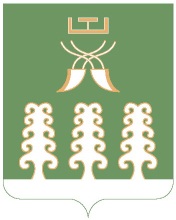 Совет сельского поселенияШаранский сельсоветмуниципального районаШаранский районРеспублика Башкортостан452630 с. Шаран ул. Красная,д.9Тел.(347) 2-22-43,e-mail:sssharanss@yandex.ruс. Шаран тел.(34769) 2-22-43